After Effects Project 10 S.E.T.cenario: Jewell’s DJ services has asked you to produce a series of short video composites that she can use in her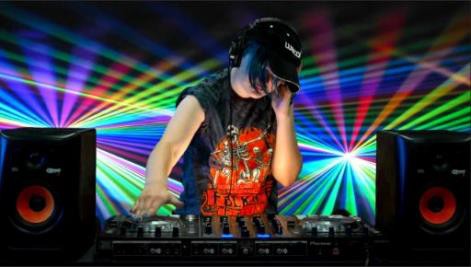 promotional videos.xpectation: Learn how to blend, key and mask video composites.imeline: This should take you 3-4 hours of class time to complete.PASTE YOUR TEST RESULTS HEREAfter Effects Project 10 WorksheetsNOTES: Using the BrainBuffet Project 10 tutorials, please answer the following questions.What keyboard shortcut will make any panel that your mouse is over go full screen? a.What button do you press if you can’t see the Blend modes in the timeline panel?a.What light will help remove the halo or green glow around your model? a.What keyboard shortcut reveals the mask on a selected layer?a.Use the diagram to indicate which group of blend modes blend layers in a way that either “Lightens” or “Darkens” the combination of layers.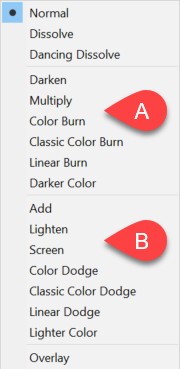 Use the diagram above to explain the function for each of the mask controls.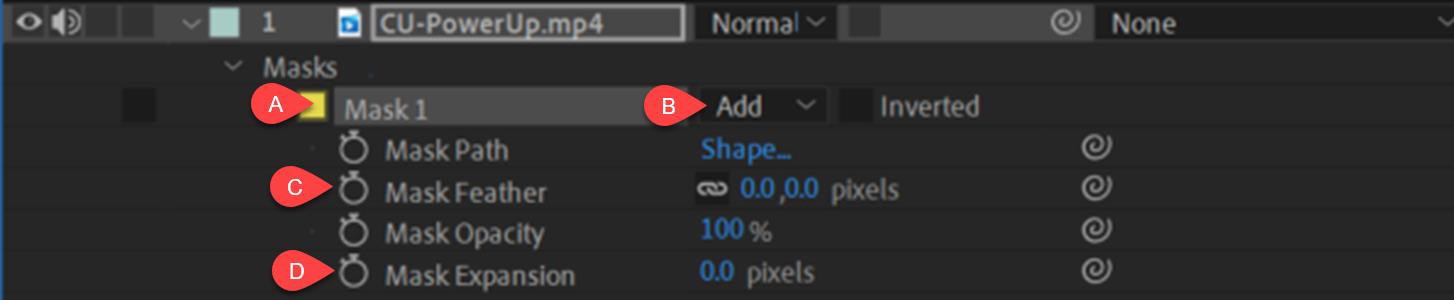 NameA.B.DescriptionA.B.C.D.